1ª Questão - Por meio da reprodução, os seres vivos garantem a sobrevivência da espécie, transmitindo suas características hereditárias ás gerações seguintes, gerando descendentes. Um indivíduo que gera novos indivíduos geneticamente idênticos, não havendo variabilidade genética, a ele é chamado de reprodução:Sexuada          b) Multicelular          c) Eucarionte         d) Assexuada        e) Heterotrófica  2ª Questão - Novos individuos são gerados a partir das gemas, regiões que possuem células-tronco, exemplos são as hidras (espécie de animal cnidário que vive em água doce). Esse tipo de reprodução assexuada é chamado de: 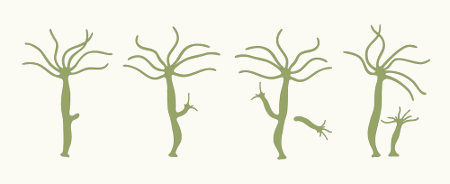 mitose         fragmentaçãomeiosetransgeniabrotamento                 3ª Questão – Todos os organismos vivos possuem uma composição química bastante diversa, alguns se unem formando moléculas orgânicas e outras se unem formando moléculas inorgânicas. Escreva quais são essas moléculas orgânicas e inorgânicas. _Orgânicas = proteinas, lipídios carboidratos, ácidos nucleicos , aguas e vitaminas . Inorgânicos = agua e sais minerais. ___________________________________________________________________________________________________________________________________________________________________________________________________________________________________________________________________________________________________________________________________________________________4ª Questão – “Tudo o que a natureza fez os indivíduos adquirirem ou perderem, por influência das circunstâncias a que se acha a sua raça exposta há muito tempo e, portanto, por influência do emprego predominante de certo órgão, ou da falta de uso de determinada parte, é conservado nos novos indivíduos que provêm da reprodução desses indivíduos, desde que as modificações adquiridas sejam comuns aos dois sexos, ou àqueles que produziram os novos indivíduos”. (Lei do uso e do Desuso).Essas palavras resumem o pensamento de um dos autores a seguir:a) Mendel             b) Darwin         c) Lineu        d) Lamarck       e) Malthus5ª Questão – Considere os seguintes itens:I. Mutação                                        II. Adaptação ao meio.            III. Seleção natural    IV. Uso e desuso dos órgãos.          V. Herança dos caracteres adquiridosA teoria de Lamarck leva em consideração apenas:a) I, II e III.       b) I, III e V.     c) II, III e V.      d) II, IV e V.      e) III, IV e V.6ª Questão – A origem da vida é um tema que sempre intrigou a sociedade desde a Antiguidade. Alguns pensadores, como Aristóteles, acreditavam que a vida surgia a partir de matéria bruta. Essa teoria ficou conhecida como:a) teoria da evolução.b) teoria da abiogênese.c) teoria da biogênese.d) teoria da seleção natural.e) teoria da herança dos caracteres adquiridos.7ª Questão – O surgimento da vida na Terra sempre gerou muitas polemicas ao longo da história. Várias experiências foram feitas para tentar descobrir a origem da vida. Um dos experimentos mais conhecidos foi de F. Redi, que pode ser representado na figura a seguir.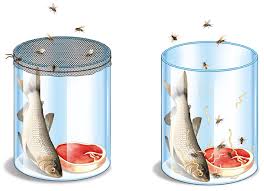 Explique o que F. Redi conseguiu provar com esta experiência. As moscas pousaram somente na carne descoberta e depositaram e dias depois com a carne decomposta notou que havia larvas na carne que as moscas pousaram sendo assim chegou a conclusão que a vida somente se origina de outro ser vivente .___________________________________________________________________________________________________________________________________________________________________________________________________________________________________________________________________________________________________________________________________________________________8ª Questão – Metabolismo são todas as transformações químicas que ocorrem nas células dividindo em dois tipos de reação: o anabolismo e o catabolismo. Escreva o que significa:Anabolismo – É_o conjunto de reações para produzir substancias unindo outras .____________________________________________________________________________________________________________________________________________________________________________________________________________________________________________________________________Catabolismo – As reações do catabolismo são as de quebra de moléculas ._____________________________________________________________________________________________________________________________________________________________________________________________________________________________________________________________________9ª Questão – “O meio como responsável pela seleção das características favoráveis a sobrevivência, as adaptações. Assim, os seres vivos que são bem adaptados ao meio onde vivem terão sucesso reprodutivo e perpetuarão a sua espécie. O meio não tem a capacidade de fazer o ser vivo desenvolver uma adaptação, e sim, seleciona as adaptações que já existem”. Esse texto refere-se a qual teoria?seleção natural   teoria de Lamarck  teoria de Needham  metabolismo  hereditariedade. 10ª Questão – “A origem da vida foi a partir de  moléculas ou seres vivos vindo de fora da Terra. Onde baseia-se que a vida foi trazida do espaço em meteoritos que abrigavam formas de vida primárias”. De qual teoria o texto fala?BiogebeseAbiogenesePanspermiaCriacionismoEvoluçãoBoa prova! Abraço!“Aprender é a única coisa de quea mente nunca se cansa, nunca tem medo enunca se arrepende”. (Leonardo da Vinci)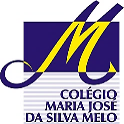 COLÉGIO MARIA JOSÉ DA SILVA MELOCOLÉGIO MARIA JOSÉ DA SILVA MELOCOLÉGIO MARIA JOSÉ DA SILVA MELONOTA________Série: 7° AnoProfessor (a): Ana Ilis Data:   31      /03/ 2021NOTA________Nome: Anna Mel Fonteneles LealNome: Anna Mel Fonteneles LealNome: Anna Mel Fonteneles LealNOTA________ 1ª VERIFICAÇÃO DA APRENDIZAGEM DE CIÊNCIAS 1ª VERIFICAÇÃO DA APRENDIZAGEM DE CIÊNCIAS 1ª VERIFICAÇÃO DA APRENDIZAGEM DE CIÊNCIAS 1ª VERIFICAÇÃO DA APRENDIZAGEM DE CIÊNCIAS 1ª VERIFICAÇÃO DA APRENDIZAGEM DE CIÊNCIAS